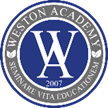 CALENDARIZACIÓN MES DE JUNIO - JULIO“MES DE MATEMÁTICA”Estimados Padres, junto con saludar informamos a ustedes la calendarización de actividades que se realizarán durante el mes de junio y julio 2018.FECHA ACTIVIDADMartes 05Semana de la Prevención del Consumo de Drogas, charlas dirigidas a II° medios. 10:30 hrs.Miércoles 06Recreo ActivoVisita Guiada a Universidad Mayor IV Medio (9.00 a 12.00 hrs.)Jueves 07Semana de la Prevención del Consumo de Drogas, charlas dirigidas a III° y IV° medios. 10:30 hrsLunes 11Ensayo PSU IIIº y IVº medioSalida de clases IIIº y IVº Medio: 14:00 hrs.Martes 12Ensayo PSU IIIº y IVº medio (horario de clases normal).Intervención Matemática de Pre Kinder a 6ºC (Actividad interna).Simulacro de sismoMiércoles 13Intervención Matemática de Pre Kinder a 6ºB (Actividad interna).Viernes 15Free Day Intervención Matemática de Pre Kinder a 6ºA (Actividad interna).Intervención Matemática de Kinder a 7ºA -B (Actividad interna).Intervención Matemática de 2º básico a IIIºA - B (Actividad interna).Lunes 18“Olimpiadas Matemáticas”, concurso en recreo 1º y 2º básico 10:00 hrs., Pre kínder y Kinder 11:50 hrs. (Actividad interna).Intervención Matemática de IVºmedio a Pre escolar (Actividad interna).Martes 19“Olimpiadas Matemáticas”, concurso en recreo 3º y 4º básico 10:00 hrs. (Actividad interna).Miércoles 20“Olimpiadas Matemáticas”, concurso en recreo 5º y 6º básico 10:00 hrs. (Actividad interna).Jueves 21“Juguemos con las Matemáticas” cierre temático del mes, actividades masivas dirigidas a diferentes niveles en el gimnasio (Actividad interna).Viernes 22“Olimpiadas Matemáticas”, concurso en recreo 7º a Iº medio 10:00 hrs., IIº a IVº medio 11:50 hrs. (Actividad interna).Lunes 25Intervención Matemática de 1º básico a IVº medio (Actividad interna).Intervención Matemática de 8º A a 1º y 2º básico (Actividad interna).Presentación Taller de Teatro “Juegos de Improvisación” I Ciclo 19:00 hrs.Martes 26Reunión Apoderados I Ciclo (Play Group, Pre Kinder, Kinder, 1º y 2º básico) 19:00 hrs.Miércoles 27“Ceremonia Estudiantes Destacados” Pre Escolar 8:45 hrs.Intervención Matemática de 8º B a 5ºA - B (Actividad interna).Intervención Matemática de Electivo IIIº Medio a 8º, Iº y IIº medio (Actividad interna).Reunión Apoderados II Ciclo (3º a 6º básico) 19:00 hrs.Jueves 28“Ceremonia Estudiantes Destacados” 1° y 2° Básico 8:45 hrs.Reunión Apoderados III Ciclo (7º básico a IVº medio) 19:00 hrs.JULIOJULIOLunes 02Feriado, San Pedro y San PabloMiércoles 04Presentación Taller de Teatro “Aladino” II Ciclo 19:00 hrs.Jueves 05Presentación Taller de Teatro “Jesucristo Súper Star” III Ciclo 19:00 hrs. Lunes 09Horarios de salida:I Ciclo: 12:45 hrs.II y III Ciclo: 13:30 hrs.Martes 10Horarios de salida:I Ciclo: 12:45 hrs.II y III Ciclo: 13:30 hrs.Miércoles 11Último día clases I SemestreHorarios de salida:I Ciclo: 11:30 hrs.II y III Ciclo: 12:30 hrs.Lunes 30Suspensión de clases por Capacitación DocenteMartes 31Inicio II Semestre